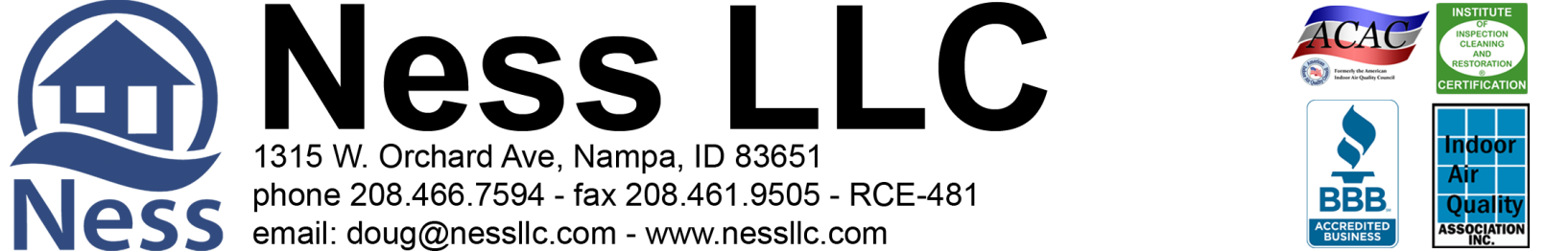 Berit Aase, 208-869-1205                                       		7-8-19                                                          Page 2 of 3beritjaase@gmail.com
PROPOSED WATER DRAINAGE for the crawlspace at 1412 N. 23rd St. Boise, Idaho 83702As requested, we will provide a bid to replace the existing pump (see part 1).Based on the visual evidence that there is a history of seasonal water intrusion, we would recommend adding graded trenches to the pump, if the long-term goal is no standing water in the crawlspace. We cannot guarantee that there cannot be future intrusion in the basement as the scope of the inspection was for the crawlspace only. There did not appear to be any visible microbial growth, at this time, but the view was limited due to standing water in some areas. If any microbial growth is discovered, while the recommended work is performed, the owner will be informed immediately and a bid will be provided for remediation. The vapor barrier is in poor condition in some areas and absent in others. Install new vapor barrier, as needed. See the following recommended scope of work.
Part 1: Pump Replacement Only 
1. Protect all access to the crawlspace. 2. Disconnect power to the pump. 3. Replace pump4. Re-connect power and test. 	5. Install drain line to discharge by canal. 5. 2-year manufacturer warranty on pump only. NO warranty for future water intrusion				Part 1 = $765.00
Part 2: Recommended Drainage **10 year warranty for parts 2-4**1. (Digline will be contacted to mark all utilities) 
2. All access to crawlspace surfaces will be protected by plastic sheeting during work.
3. Preliminary digging and pumping to remove excess water, as needed.
4. Negative air machine used for the crawlspace during work and for dry down.
5. Additional fans will be installed for dry down, as needed.
6. Clear foundation vents of any insulation or debris that may be obstructing air flow.
Part 3: 
1. Install a fabric-lined drain system below the bottom of the footings along the back, left and front perimeter of the crawlspace. No trenching along basement wall side of the crawlspace. 
2. Drain in crawlspace will collect into a sump tank in the back-left corner of the crawlspace.3. Backfill area around sump tank, as needed. Part 4: Install sump pump into tank with insulated lid in the appropriate determined area. Sump will discharge through a drain line towards the canal. (Installation of electrical outlet with alarm and manual shut-off included.) 
Total Labor & Materials Parts 2-4 = $2,496.08Part 5: Remove and dispose of damaged vapor barrier, miscellaneous debris, and building materials. Install new 6 mil. vapor barrier, where removed, in the entire crawlspace and pull up onto the footings, where possible.		 ADD to Total $235.00     Berit Aase, 208-869-1205                                       		7-8-19                                                          Page 3 of 3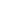 >> 50% down and 50% paid upon completion <<   >> 3% charge on credit card transactions <<Part 1 Accepted by: _________________________________________________________ Date _________________Parts 2-4 Accepted by: _______________________________________________________ Date ________________Part 5 Accepted by: _________________________________________________________ Date _________________Please print name:  ________________________________________________________________________________When accepted, please sign, fax or scan and send back. Fax 461-9505 or Email ty@nessllc.comDouglas A. Ness (CMRS) -Idaho Contractor Registration# RCE-481Ness, LLC gives a 10 Year Warranty on sump pump, drain system for no standing water (as per signed contract) on the crawlspace floor where drain was installed from ground water seepage, and rain/snow. This Warranty is Transferable to new home buyer within warranty period. Drainage Warranty excludes water standing on the crawlspace floor from flooding that is not part of ground water seepage from irrigation or rain or due to, interior home appliances or plumbing leaks. Furthermore, Ness, LLC is not responsible for any future landscape changes that may disrupt the system. A Service Charge applies for non-warranty issues.Work under this proposal is limited to the items listed. Any additional work will need to be outlined and set out by a separate contract, or have the contract amended and signed to reflect any additional work desired.